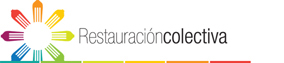 EJERCICIO DEL DERECHO DE OPOSICIÓNDATOS DEL SOLICITANTENombre: 	, mayor de edad, con domicilio en 	,C.P.	, Población 	 Provincia	, correo electrónico 	 con DNI .	, del que acompaña fotocopia, por medio del presente escrito manifiesta su deseo de ejercer el derecho de oposición, de conformidad con el artículo 21 del Reglamento (UE) 2016/679, General de Protección de Datos.SOLICITO1- Que procedo a oponerme al tratamiento de mis datos personales, en base a los siguientes motivos:ENUMERACIÓN Y EXPOSICIÓN DE MOTIVOS FUNDAMENTADOS Y LEGITIMOSAl objeto de acreditar los motivos fundamentados y legítimos para oponerme al tratamiento aporto la documentación justificativa siguiente:2- Que se proceda a atender a lo anteriormente solicitado en el plazo máximo de un mes a contar desde la recepción de esta solicitud.3- 	Que se me comunique el resultado de esta solicitud mediante:	 Correo electrónico (indicar si la dirección fuera diferente):	 Correo postal (indicar si la dirección fuera diferente):En Barcelona a 	 de 	 de 201	Fdo: El titular de los datos	Fdo: Su representante legal	(Indicar nombre, apellidos y DNI)